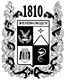 ПОСТАНОВЛЕНИЕадминистрации города-КУРОРТА железноводска ставропольского краяО внесении изменений в раздел «Содержание генерального плана» положения о составе, порядке подготовки документов территориального планирования муниципального образования города-курорта Железноводска Ставропольского края, утвержденного постановлением администрации города-курорта Железноводска Ставропольского края от 10 января 2019 г. № 6 	В соответствии с Градостроительным кодексом Российской Федерации, Федеральным законом от 06 октября 2003 г. № 131-ФЗ «Об общих принципах организации местного самоуправления в Российской Федерации»,
Уставом города-курорта Железноводска Ставропольского краяПОСТАНОВЛЯЮ:1. Утвердить прилагаемые изменения, которые вносятся в раздел «Содержание генерального плана» положения о составе, порядке подготовки документов территориального планирования муниципального образования города-курорта Железноводска Ставропольского края, утвержденного постановлением администрации города-курорта Железноводска Ставропольского края от 10 января 2019 г. № 6 «Об утверждении  положения о составе, порядке подготовки документов территориального планирования муниципального образования города-курорта Железноводска Ставропольского края» (с изменениями, внесенными постановлением администрации города-курорта Железноводска Ставропольского края от 17 марта 2021 г. № 227).  	2. Опубликовать настоящее постановление в общественно-политическом еженедельнике «Железноводские ведомости» и разместить на
официальном сайте Думы города-курорта Железноводска Ставропольского 
края и администрации города-курорта Железноводска Ставропольского края в сети Интернет.3. Контроль за выполнением настоящего постановления возложить на первого заместителя главы администрации города-курорта Железноводска Ставропольского края Бакулина Е.Е.4.  Настоящее постановление вступает в силу со дня его официального опубликования.Глава города-курорта Железноводска Ставропольского края                                                                        Е.И. Моисеев				        			         УТВЕРЖДЕНЫ							          постановлением администрации							       города-курорта Железноводска							       Ставропольского краяИЗМЕНЕНИЯ, которые вносятся в раздел «Содержание генерального плана» положения о составе, порядке подготовки документов территориального планирования муниципального образования города-курорта Железноводска
 Ставропольского края, утвержденного постановлением администрации
города-курорта Железноводска Ставропольского края от
10 января 2019 г. № 6 «Об утверждении положения о составе, порядке
подготовки документов территориального планирования муниципального
образования города-курорта Железноводска Ставропольского края»Подпункт «1» пункта 11 изложить в следующей редакции: «1) сведения об утвержденных документах стратегического планирования, указанных в части 5.2 статьи 9 Градостроительного кодекса, о национальных проектах, об инвестиционных программах субъектов естественных монополий, организаций коммунального комплекса, о решениях органов местного самоуправления, иных главных распорядителей средств соответствующих бюджетов, предусматривающих создание объектов местного значения;».Первый заместитель главы
администрации города-курорта Железноводска Ставропольского края 					 Е.Е.Бакулин              г.Железноводск№